Modello Specifiche Offerta EconomicaIl sottoscritto _________________________________________________________________ nato a  ____________________________________ il ______________________________  Codice Fiscale (del dichiarante) ___________________________________________in qualità di (carica sociale)_______________________________________________della ditta (ragione sociale)_______________________________________________sede legale _________________________________________________________________ PEC __________________________________________________________________n. telefono _____________________________n. fax  __________________________Partita IVA__________________________ Codice Fiscale _______________________ In riferimento all’offerta effettuata sul portale ME.PA. di CONSIP relativa alla gara in oggetto, dichiara ai sensi del DPR 445/2000 che:i costi della manodopera,  ex Art. 95 c. 10 del D. Lgs. 50/2016 e ss.mm.ii., sono pari a Euro_________________________________________gli oneri aziendali per l’adempimento delle disposizioni in materia di salute e sicurezza sui luoghi di lavoro,  ex Art. 95 c. 10 del D. Lgs. 50/2016 e ss.mm.ii., sono pari a Euro_________________________________________Luogo e Data 								     Timbro e Firma 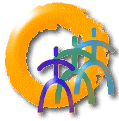 CEFPASGARA A PROCEDURA APERTA PER L’AFFIDAMENTO DEI SERVIZI DI VIGILANZA ARMATA E SERVIZI FIDUCIARIModello Specifiche Offerta Economica